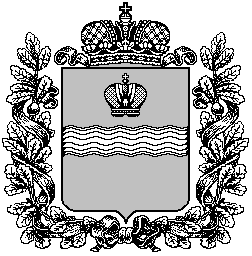 АДМИНИСТРАЦИЯМУНИЦИПАЛЬНОГО  РАЙОНА«МЕДЫНСКИЙ РАЙОН»КАЛУЖСКАЯ ОБЛАСТЬПОСТАНОВЛЕНИЕот  14.10. 2020 г.                                                                                    №   682Об  утверждении муниципальной программымуниципального района  «Медынский район»«Управление имуществом МР «Медынский район»В соответствии с постановлением администрации муниципального района «Медынский район» от 29.08.2013 г. № 1261 «Об утверждении Порядка принятия решения о разработке муниципальных программ муниципального района «Медынский район», их формирования и реализации и Порядка проведения оценки эффективности реализации муниципальных программ муниципального района «Медынский район»» (в ред. постановлений администрации муниципального района «Медынский район» от 29.08.2013 г. № 1261, от 02.10.2020 № 656), постановлением администрации муниципальногорайона «Медынский район» от 29.08.2013 № 1262 «Об утверждении перечня муниципальных программ муниципального района «Медынский район» (в ред. постановлений администрации муниципального района 	«Медынский район»  от  21.10.2015  N 948, от 11.12.2017 № 1071, от 19.11.2018 № 946, от 08.11.2019  № 1064, от 27.12.2019 № 1263, от 02.10.2020 № 657), администрация муниципального района «Медынский район»                                                  ПОСТАНОВЛЯЕТ:1. Утвердить муниципальную программу муниципального района «Медынский район» «Управление имуществом МР «Медынский район» (прилагается).2. Признать утратившим силу постановление администрации муниципального района «Медынский район» № 1432 от 10.10.2013 г. «Об утверждении муниципальной программы муниципального района  «Медынский район» «Управление муниципальным имуществом» (в ред. постановлений администрации муниципального района «Медынский район» от 16.09.2015 № 824, от 16.02.2016  № 129,от 23.03.2017 № 212, от 28.02.2018 №124, от 04.10.2018 № 780, от 28.02.2019 № 179, от 08.10.2019 № 945, от 20.04.2020 № 281)3. Настоящее постановление  вступает в силу с  01.01.2021 г.	Глава администрации 
	муниципального района «Медынский район»                                                                                        Н.В. КозловПриложение № 1к постановлению Администрациимуниципального района «Медынский район»от 14.10.2020 г.№  3682МУНИЦИПАЛЬНАЯ ПРОГРАММАмуниципального района «Медынский район»«Управление имуществом МР «Медынский район»ПАСПОРТмуниципальной программы муниципального района «Медынский район»«Управление имуществом МР «Медынский район»(далее – муниципальная программа)Приоритеты политики органов местного самоуправления в сфере реализации муниципальной программыУправление муниципальным имуществом является одним из важнейших направлений деятельности органов местного самоуправления.Муниципальная программа муниципального района «Медынский район» «Управление муниципальным имуществом» определяет систему необходимых мероприятий с указанием сроков реализации, ресурсного обеспечения, планируемых показателей и ожидаемых результатов реализации муниципальной программы.Объектами Программы являются муниципальные учреждения, муниципальные унитарные предприятия, движимое и недвижимое имущество казны, земельные участки, находящиеся в муниципальной собственности.В условиях перехода на новую модель управления муниципальным имуществом, связанную с проведением административной реформы, разработка и практическая реализация Программы является одним из основных разделов муниципальной имущественной политики.Основными направлениями муниципальной имущественной политики являются:- создание правовых основ для построения эффективной системы управления имуществом; - использование имущества как инструмента социально-экономического развития муниципального района; - прогноз потребности муниципального имущества с учетом объемов услуг (работ, продукции), необходимых для решения вопросов муниципального района и перспектив развития отраслей экономики района; - поддержание имущества в работоспособном состоянии; - эффективная реализация имущества, по тем или иным причинам не дающего должного социального эффекта или носящего избыточный (коммерческий) характер; - приобретение (создание) имущества, необходимого для реализации социальных задач, предназначенного для осуществления полномочий органов местного самоуправления  муниципального района; - увеличение доходов в местный бюджет путем рационального использования некоммерческого и коммерческого муниципального имущества.Цели, задачи и индикаторы достижения целей и решения задач муниципальной программы, сроки и этапы реализации муниципальной программы2.1.  Цели и задачи муниципальной программыЦели муниципальной программы:- эффективное управление и распоряжение муниципальным имуществом и земельными участками муниципального района «Медынский район»;- увеличение доходов бюджета района на основе эффективного управления муниципальным имуществом. Программа предусматривает принципы управления: - имуществом муниципальных предприятий и учреждений; - ценными бумагами и инвестициями; - нежилым и жилищным фондами; - земельными ресурсами и природными недрами; - процессом приватизации муниципальной собственности; - процессом формирования муниципальной собственности; - процессом контроля за эффективным использованием муниципального имущества.Управление муниципальным имуществом, закрепленным за муниципальными предприятиями и учреждениями, а также находящимся в казне или аренде,  осуществляется на базе Реестра муниципальной собственности, позволяющем учитывать, систематизировать и накапливать сведения обо всех предприятиях, учреждениях и организациях, пользующихся муниципальным имуществом, а также сведения о других объектах муниципальной собственности (объектах нежилого фонда, незавершенного строительства, предприятиях с долей муниципальной собственности и др.).Задачи муниципальной программы:-   создание условий для эффективного управления муниципальным имуществом и рационального использования земельных ресурсов;- обеспечение сохранности и эффективности использования муниципального имущества; -  государственная регистрация прав на недвижимое имущество;   -  проведение технической инвентаризации объектов недвижимого имущества;   - обеспечение условий для пополнения районного бюджета от использования имущества муниципальной  казны;                                               - развитие инфраструктуры рынка земли (организация работ по межеванию земельных участков и постановке их на государственный кадастровый учет);   - реализация прогнозных планов (программ) приватизации муниципального имущества;   -  выявление и оформление бесхозяйного недвижимого имущества.2.2. Индикаторы достижения целей  и решения задач муниципальной программыЭффективность реализации муниципальной программы будет ежегодно оцениваться на основании следующих индикаторов:СВЕДЕНИЯоб индикаторах муниципальной программы  и их значенияхСроки и этапы реализации муниципальной программыСроки реализации муниципальной  программы 2021 -2027 годы, в 1 этап.Обобщенная характеристика основных мероприятий муниципальной программыДостижение заявленных целей и решение поставленных задач программы будет осуществляться посредством реализации следующих основных мероприятий:Формирование единой системы учета и управления имуществом, находящегося в собственности муниципального района «Медынский район», формирование в  отношении  него полных  и  достоверных  сведенийКраткая характеристика основного мероприятия:решает задачи по созданию оптимальной структуры собственности муниципального района «Медынский район», отвечающей функциям (полномочиям) органов местного самоуправления, по вовлечению имущества муниципального района «Медынский район» в хозяйственный оборот, обеспечения поступлений в бюджет муниципального района «Медынский район» доходов и средств от использования и продажи имущества муниципального района «Медынский район», по совершенствованию процессов учета имущества муниципального района «Медынский район» и предоставления сведений о нем;обеспечит поступление неналоговых доходов областного бюджета в части арендной платы от использования имущества, находящегося в государственной собственности области, а также в части получения доходов от приватизации;обеспечит формирование и актуализацию реестра муниципальной собственности Медынского района, принятия мер по эффективному распределению и контролю за сохранностью и использованием, обеспечения регистрации прав на недвижимое имущество, находящегося в муниципальной собственности Медынского района, а также для решения вопросов по разграничению имущества; с целью реализации Закона Калужской области от 26.04.2012 № 275-ОЗ «О случаях и порядке бесплатного предоставления в Калужской области земельных участков гражданам, имеющим трех и более детей» обеспечит формирование земельных участков для последующего их предоставления указанным категориям граждан;обеспечит проведение оценки рыночной стоимости имущества, находящегося в собственности муниципального района «Медынский район», проведение технической инвентаризации имущества, находящегося в собственности муниципального района «Медынский район»;обеспечит страхования гидротехнических сооружений, находящихся в собственности муниципального района «Медынский район» в соответствии с Федеральным законом от 27.07.2010 № 225-ФЗ «Об обязательном страховании гражданской ответственности владельца опасного объекта за причинение вреда в результате аварии на опасном объекте»;Обеспечение рационального,  эффективного использования   земельных участков, в том числе находящихся в муниципальной собственностиКраткая характеристика основного мероприятия:решает задачи по повышению эффективности использования земельных участков Медынского района для реализации экономических и социальных задач, инфраструктурных проектов;влияет на активизацию инвестиционных процессов через формирование новых инвестиционных площадок, выделения земель для строительства социально-значимых объектов, проведения модернизации объектов коммунального комплекса, увеличение доходов местных бюджетов;обеспечит уточнение площадей земельных участков, находящихся в пользовании муниципальных учреждений, в некоторых случаях - оптимизацию, отказ от лишних, неиспользуемых земельных участков, выявление и исключение из общих площадей посторонних землепользователей; обеспечение страхования гидротехнических сооружений, находящихся в собственности муниципального района «Медынский район».4.	Объем финансовых ресурсов, необходимых для реализациимуниципальной программыРесурсное обеспечение реализации муниципальной программы за счет средств  бюджета МР «Медынский район» подлежит ежегодному уточнению в рамках формирования проекта бюджета МР «Медынский район»  на очередной финансовый год и плановый период.	(тыс. руб. в ценах каждого года)Механизм реализации муниципальной программы	Механизм реализации муниципальной программы определяется отделом экономики и бюджетного планирования администрации муниципального района «Медынский район» и предусматривает проведение организационных мероприятий, включая подготовку и (или)  внесение изменений в нормативные правовые акты Администрации муниципального района «Медынский район», обеспечивающие выполнение муниципальной программы в соответствии с действующим законодательством.Управление и контроль реализации муниципальной  программы осуществляется в соответствии с полномочиями, указанными в пункте 2 раздела VI«Полномочия  ответственного исполнителя, соисполнителей и участников программы при разработке и реализации муниципальных программ» и на основании положений, определенных в разделе V «Управление и контроль реализации муниципальной программы» Порядка принятия решения о разработке муниципальных программ муниципального района «Медынский район», их формирования и  реализации, утвержденного постановлением Администрации муниципального района «Медынский район» от 29.08.2013 №1261.Перечень мероприятий муниципальной программы муниципального района «Медынский район» «Управление имуществом МР «Медынский район»1. Ответственный исполнитель муниципальной программыОтдел управления муниципальным имуществом и закупок администрации муниципального района «Медынский район»Отдел управления муниципальным имуществом и закупок администрации муниципального района «Медынский район»Отдел управления муниципальным имуществом и закупок администрации муниципального района «Медынский район»Отдел управления муниципальным имуществом и закупок администрации муниципального района «Медынский район»Отдел управления муниципальным имуществом и закупок администрации муниципального района «Медынский район»Отдел управления муниципальным имуществом и закупок администрации муниципального района «Медынский район»Отдел управления муниципальным имуществом и закупок администрации муниципального района «Медынский район»Отдел управления муниципальным имуществом и закупок администрации муниципального района «Медынский район»Отдел управления муниципальным имуществом и закупок администрации муниципального района «Медынский район»2. Соисполнители муниципальной программыОтдел управления муниципальным имуществом и закупок администрации муниципального района «Медынский район»Отдел управления муниципальным имуществом и закупок администрации муниципального района «Медынский район»Отдел управления муниципальным имуществом и закупок администрации муниципального района «Медынский район»Отдел управления муниципальным имуществом и закупок администрации муниципального района «Медынский район»Отдел управления муниципальным имуществом и закупок администрации муниципального района «Медынский район»Отдел управления муниципальным имуществом и закупок администрации муниципального района «Медынский район»Отдел управления муниципальным имуществом и закупок администрации муниципального района «Медынский район»Отдел управления муниципальным имуществом и закупок администрации муниципального района «Медынский район»Отдел управления муниципальным имуществом и закупок администрации муниципального района «Медынский район»3. Цели муниципальной программы- эффективное управление и распоряжение муниципальным имуществом и земельными участками муниципального района «Медынский район»;- увеличение доходов бюджета района на основе эффективного управления муниципальным имуществом- эффективное управление и распоряжение муниципальным имуществом и земельными участками муниципального района «Медынский район»;- увеличение доходов бюджета района на основе эффективного управления муниципальным имуществом- эффективное управление и распоряжение муниципальным имуществом и земельными участками муниципального района «Медынский район»;- увеличение доходов бюджета района на основе эффективного управления муниципальным имуществом- эффективное управление и распоряжение муниципальным имуществом и земельными участками муниципального района «Медынский район»;- увеличение доходов бюджета района на основе эффективного управления муниципальным имуществом- эффективное управление и распоряжение муниципальным имуществом и земельными участками муниципального района «Медынский район»;- увеличение доходов бюджета района на основе эффективного управления муниципальным имуществом- эффективное управление и распоряжение муниципальным имуществом и земельными участками муниципального района «Медынский район»;- увеличение доходов бюджета района на основе эффективного управления муниципальным имуществом- эффективное управление и распоряжение муниципальным имуществом и земельными участками муниципального района «Медынский район»;- увеличение доходов бюджета района на основе эффективного управления муниципальным имуществом- эффективное управление и распоряжение муниципальным имуществом и земельными участками муниципального района «Медынский район»;- увеличение доходов бюджета района на основе эффективного управления муниципальным имуществом- эффективное управление и распоряжение муниципальным имуществом и земельными участками муниципального района «Медынский район»;- увеличение доходов бюджета района на основе эффективного управления муниципальным имуществом4. Задачи муниципальной программы-   создание условий для эффективного управления муниципальным имуществом и рационального использования земельных ресурсов;обеспечение сохранности и эффективности использования муниципального имущества;государственная регистрация прав на недвижимое имущество;  проведение технической инвентаризации объектов недвижимого имущества; обеспечение условий для пополнения районного бюджета от использования имущества муниципальной  казны;                                            развитие инфраструктуры рынка земли (организация работ по межеванию земельных участков и постановке их на государственный кадастровый учет); реализация прогнозных планов (программ) приватизации муниципального имущества; выявление и оформление бесхозяйного недвижимого имущества-   создание условий для эффективного управления муниципальным имуществом и рационального использования земельных ресурсов;обеспечение сохранности и эффективности использования муниципального имущества;государственная регистрация прав на недвижимое имущество;  проведение технической инвентаризации объектов недвижимого имущества; обеспечение условий для пополнения районного бюджета от использования имущества муниципальной  казны;                                            развитие инфраструктуры рынка земли (организация работ по межеванию земельных участков и постановке их на государственный кадастровый учет); реализация прогнозных планов (программ) приватизации муниципального имущества; выявление и оформление бесхозяйного недвижимого имущества-   создание условий для эффективного управления муниципальным имуществом и рационального использования земельных ресурсов;обеспечение сохранности и эффективности использования муниципального имущества;государственная регистрация прав на недвижимое имущество;  проведение технической инвентаризации объектов недвижимого имущества; обеспечение условий для пополнения районного бюджета от использования имущества муниципальной  казны;                                            развитие инфраструктуры рынка земли (организация работ по межеванию земельных участков и постановке их на государственный кадастровый учет); реализация прогнозных планов (программ) приватизации муниципального имущества; выявление и оформление бесхозяйного недвижимого имущества-   создание условий для эффективного управления муниципальным имуществом и рационального использования земельных ресурсов;обеспечение сохранности и эффективности использования муниципального имущества;государственная регистрация прав на недвижимое имущество;  проведение технической инвентаризации объектов недвижимого имущества; обеспечение условий для пополнения районного бюджета от использования имущества муниципальной  казны;                                            развитие инфраструктуры рынка земли (организация работ по межеванию земельных участков и постановке их на государственный кадастровый учет); реализация прогнозных планов (программ) приватизации муниципального имущества; выявление и оформление бесхозяйного недвижимого имущества-   создание условий для эффективного управления муниципальным имуществом и рационального использования земельных ресурсов;обеспечение сохранности и эффективности использования муниципального имущества;государственная регистрация прав на недвижимое имущество;  проведение технической инвентаризации объектов недвижимого имущества; обеспечение условий для пополнения районного бюджета от использования имущества муниципальной  казны;                                            развитие инфраструктуры рынка земли (организация работ по межеванию земельных участков и постановке их на государственный кадастровый учет); реализация прогнозных планов (программ) приватизации муниципального имущества; выявление и оформление бесхозяйного недвижимого имущества-   создание условий для эффективного управления муниципальным имуществом и рационального использования земельных ресурсов;обеспечение сохранности и эффективности использования муниципального имущества;государственная регистрация прав на недвижимое имущество;  проведение технической инвентаризации объектов недвижимого имущества; обеспечение условий для пополнения районного бюджета от использования имущества муниципальной  казны;                                            развитие инфраструктуры рынка земли (организация работ по межеванию земельных участков и постановке их на государственный кадастровый учет); реализация прогнозных планов (программ) приватизации муниципального имущества; выявление и оформление бесхозяйного недвижимого имущества-   создание условий для эффективного управления муниципальным имуществом и рационального использования земельных ресурсов;обеспечение сохранности и эффективности использования муниципального имущества;государственная регистрация прав на недвижимое имущество;  проведение технической инвентаризации объектов недвижимого имущества; обеспечение условий для пополнения районного бюджета от использования имущества муниципальной  казны;                                            развитие инфраструктуры рынка земли (организация работ по межеванию земельных участков и постановке их на государственный кадастровый учет); реализация прогнозных планов (программ) приватизации муниципального имущества; выявление и оформление бесхозяйного недвижимого имущества-   создание условий для эффективного управления муниципальным имуществом и рационального использования земельных ресурсов;обеспечение сохранности и эффективности использования муниципального имущества;государственная регистрация прав на недвижимое имущество;  проведение технической инвентаризации объектов недвижимого имущества; обеспечение условий для пополнения районного бюджета от использования имущества муниципальной  казны;                                            развитие инфраструктуры рынка земли (организация работ по межеванию земельных участков и постановке их на государственный кадастровый учет); реализация прогнозных планов (программ) приватизации муниципального имущества; выявление и оформление бесхозяйного недвижимого имущества-   создание условий для эффективного управления муниципальным имуществом и рационального использования земельных ресурсов;обеспечение сохранности и эффективности использования муниципального имущества;государственная регистрация прав на недвижимое имущество;  проведение технической инвентаризации объектов недвижимого имущества; обеспечение условий для пополнения районного бюджета от использования имущества муниципальной  казны;                                            развитие инфраструктуры рынка земли (организация работ по межеванию земельных участков и постановке их на государственный кадастровый учет); реализация прогнозных планов (программ) приватизации муниципального имущества; выявление и оформление бесхозяйного недвижимого имущества5. Подпрограммы муниципальной программыНе предусмотреныНе предусмотреныНе предусмотреныНе предусмотреныНе предусмотреныНе предусмотреныНе предусмотреныНе предусмотреныНе предусмотрены6. Индикаторы муниципальной программы- количество объектов недвижимого имущества и земельных участков, по которым проведена независимая оценка, ед.;количество объектов, по которым будет проведена техническая инвентаризация, ед.;- количество объектов недвижимого имущества и земельных участков, в отношении которых проведены кадастровые работы, ед.количество застрахованных гидротехнических сооружений, ед.- количество объектов недвижимого имущества и земельных участков, по которым проведена независимая оценка, ед.;количество объектов, по которым будет проведена техническая инвентаризация, ед.;- количество объектов недвижимого имущества и земельных участков, в отношении которых проведены кадастровые работы, ед.количество застрахованных гидротехнических сооружений, ед.- количество объектов недвижимого имущества и земельных участков, по которым проведена независимая оценка, ед.;количество объектов, по которым будет проведена техническая инвентаризация, ед.;- количество объектов недвижимого имущества и земельных участков, в отношении которых проведены кадастровые работы, ед.количество застрахованных гидротехнических сооружений, ед.- количество объектов недвижимого имущества и земельных участков, по которым проведена независимая оценка, ед.;количество объектов, по которым будет проведена техническая инвентаризация, ед.;- количество объектов недвижимого имущества и земельных участков, в отношении которых проведены кадастровые работы, ед.количество застрахованных гидротехнических сооружений, ед.- количество объектов недвижимого имущества и земельных участков, по которым проведена независимая оценка, ед.;количество объектов, по которым будет проведена техническая инвентаризация, ед.;- количество объектов недвижимого имущества и земельных участков, в отношении которых проведены кадастровые работы, ед.количество застрахованных гидротехнических сооружений, ед.- количество объектов недвижимого имущества и земельных участков, по которым проведена независимая оценка, ед.;количество объектов, по которым будет проведена техническая инвентаризация, ед.;- количество объектов недвижимого имущества и земельных участков, в отношении которых проведены кадастровые работы, ед.количество застрахованных гидротехнических сооружений, ед.- количество объектов недвижимого имущества и земельных участков, по которым проведена независимая оценка, ед.;количество объектов, по которым будет проведена техническая инвентаризация, ед.;- количество объектов недвижимого имущества и земельных участков, в отношении которых проведены кадастровые работы, ед.количество застрахованных гидротехнических сооружений, ед.- количество объектов недвижимого имущества и земельных участков, по которым проведена независимая оценка, ед.;количество объектов, по которым будет проведена техническая инвентаризация, ед.;- количество объектов недвижимого имущества и земельных участков, в отношении которых проведены кадастровые работы, ед.количество застрахованных гидротехнических сооружений, ед.- количество объектов недвижимого имущества и земельных участков, по которым проведена независимая оценка, ед.;количество объектов, по которым будет проведена техническая инвентаризация, ед.;- количество объектов недвижимого имущества и земельных участков, в отношении которых проведены кадастровые работы, ед.количество застрахованных гидротехнических сооружений, ед.7. Сроки и этапы реализации муниципальной программы2021-2027 годы, в 1 этап2021-2027 годы, в 1 этап2021-2027 годы, в 1 этап2021-2027 годы, в 1 этап2021-2027 годы, в 1 этап2021-2027 годы, в 1 этап2021-2027 годы, в 1 этап2021-2027 годы, в 1 этап2021-2027 годы, в 1 этап8. Объемы финансирования муниципальной программы за счет всех источников финансированияНаименование показателяВсего (тыс. руб.)в том числе по годам (тыс. руб.)в том числе по годам (тыс. руб.)в том числе по годам (тыс. руб.)в том числе по годам (тыс. руб.)в том числе по годам (тыс. руб.)в том числе по годам (тыс. руб.)в том числе по годам (тыс. руб.)8. Объемы финансирования муниципальной программы за счет всех источников финансированияНаименование показателяВсего (тыс. руб.)20212022202320242025202620278. Объемы финансирования муниципальной программы за счет всех источников финансированияВСЕГО700010001000100010001000100010008. Объемы финансирования муниципальной программы за счет всех источников финансированияв том числе по источникам финансирования:8. Объемы финансирования муниципальной программы за счет всех источников финансированиясредства  бюджета МР «Медынский район»70001000100010001000100010001000№ п/пНаименование индикатора Ед. изм.Значение по годам:Значение по годам:Значение по годам:Значение по годам:Значение по годам:Значение по годам:Значение по годам:Значение по годам:Значение по годам:№ п/пНаименование индикатора Ед. изм.2019(факт)2020 (оценка)Реализации муниципальной программыРеализации муниципальной программыРеализации муниципальной программыРеализации муниципальной программыРеализации муниципальной программыРеализации муниципальной программыРеализации муниципальной программы№ п/пНаименование индикатора Ед. изм.2019(факт)2020 (оценка)20212022202320242025202620271Количество объектов, по которым будет проведена оценка рыночной стоимостиед.65101010101010102Количество земельных участков, по которым будет произведена постановка на кадастровый учетед.2018202020202020203Количество объектов, по которым будет проведена техническая инвентаризацияед.205151515151515154Количество застрахованных гидротехнических сооруженийед.222222222Наименование показателяВсего в том числе по годамв том числе по годамв том числе по годамв том числе по годамв том числе по годамв том числе по годамв том числе по годамНаименование показателяВсего 2021202220232024202520262027ВСЕГО70001000100010001000100010001000в том числе:по источникам финансирования:средства бюджета МР «Медынский район»70001000100010001000100010001000№п/пНаименование мероприятияСроки реали-зацииУчастник подпрограммыИсточники финанси-рованияСумма расходов, всего(тыс. руб.)в том числе по годам реализации программы:в том числе по годам реализации программы:в том числе по годам реализации программы:в том числе по годам реализации программы:в том числе по годам реализации программы:в том числе по годам реализации программы:в том числе по годам реализации программы:№п/пНаименование мероприятияСроки реали-зацииУчастник подпрограммыИсточники финанси-рованияСумма расходов, всего(тыс. руб.)20212022202320242025202620271Проведение оценки имущества, находящегося в муниципальной собственности, земельных участков, подлежащих продаже с аукционных торгов2021-2027Отдел управления имуществом и закупокБюджет МР «Медынский район»140202020202020202Проведение технической инвентаризации имущества, находящегося в муниципальной собственности 2021-2027Отдел управления имуществом и закупокБюджет МР «Медынский район»350505050505050     503Заключение договоров на проведение кадастровых работ по земельным участкам2021-2027Отдел управления имуществом и закупокБюджет МР «Медынский район»     24503503503503503503503504Страхование гидротехнических сооружений, находящихся в собственности муниципального района «Медынский район»2021-2027Отдел управления имуществом и закупокБюджет МР «Медынский район»350505050505050505Прочие расходы для осуществления деятельности2021-2027Отдел управления имуществом и закупокБюджет МР «Медынский район»      385555555555555556Увеличение основных средств2021-2027Отдел управления имуществом и закупокБюджет МР «Медынский район»       140202020202020207Возмещение земельного и имущественного налога за помещение, находящееся в безвозмездном пользовании администрации муниципального района «Медынский район»Отдел управления имуществом и закупокБюджет МР «Медынский район»000000008Возмещение амортизационных отчислений за имущество, находящееся в безвозмездном пользовании администрации муниципального района «Медынский район»Отдел управления имуществом и закупокБюджет МР «Медынский район»000000       0       09Оплата коммунальных услуг, за имущество, находящееся в муниципальной собственности2021-2027Отдел управления имуществом и закупокБюджет МР «Медынский район»73510510510510510510510510Ремонт, содержание  муниципального имущества, оплата расходов за содержание общедомового имущества, за помещения, находящиеся в муниципальной  собственности и находящиеся в многоквартирных домах2021-2027Отдел управления имуществом и закупокБюджет МР «Медынский район»2450350350350350350350350ИтогоИтогоИтогоИтогоИтого70001000100010001000100010001000